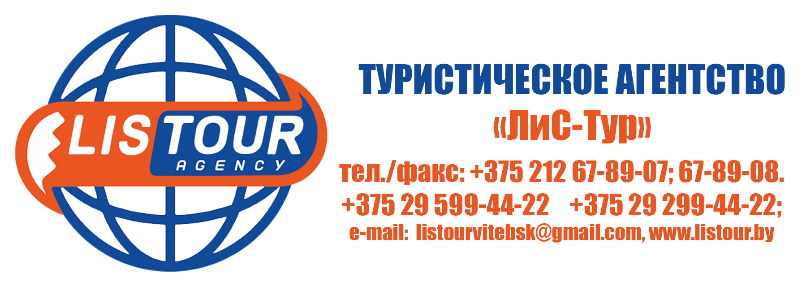 «Караоке вечеринка»23 декабряВы всегда мечтали попасть в караоке, но все откладывали на потом? Значит выбираем именно эту программу, которая идеально подойдёт для корпоративного праздника, ведь после такого вечера совместная работа превратится в сплошную песню. Устраиваем фуршет в большом банкетном зале, вместимостью до 130 человек, где объединяем компании, которые не против отдыхать и веселиться вместе. Да здравствуют приятные знакомства и пир на весь мир! Устройте корпоративный праздник и получите незабываемые ощущения!!! Танцуй и пой до самой ночи! В это вечер вы можете дать себе волю и оторваться по полной!  С песней по жизни идти веселей… Почувствуйте себя звездой эстрады! Сразитесь в песенном конкурсе с другими смельчаками и получите свои овации от восторженных слушателей!!!ПРОГРАММА ТУРА Стоимость программы на человека: 95 бел.руб.В стоимость программы включено:                            Дополнительно оплачиваются:Всем известна народная мудрость – как встретишь Новый год, так весь его и проведешь! Так давайте встретим его не так, как всегда!1 ДЕНЬ16:00 – выезд группы из Витебска в кафе «Закольцово-люкс».17:00 – 01:00 – развлекательная шоу-программа. В программу вечера входит: Ведущие мероприятия – профессиональные вокалисты, которые непременно зададут нужный тон. В главный вечер приготовьтесь увидеть и стать участниками феерического события, почувствовать реальные эмоции! Никаких барьеров и границ внутри праздника. Первоклассный Dj + техническое обеспечение по последним инновациям. Только актуальные музыкальные новинки и самые громкие хиты, все это отлично впишется в формат молодежной вечеринки. Клубная музыка давно стала символом элитарности и стиля, не отставайте от моды и украсьте свой праздник вместе с Ди-джеями.  Мы также предлагаем ретро программы с хитами 80-ых для тех, кто хочет окунуться в чарующий мир музыки своей молодости.Фото-видеосъемка, чтобы ни один важный момент не потерялся. Кроме того, для этого же будет создана шикарная фотозона.Вас порадует заводной кавер-бенд; коллектив исполняет только лучшие современные и ретро хиты на любой вкус и только в живом исполнении! Коллектив, состоящий из амбициозных, талантливых и профессиональных музыкантов, исполняющий как кавер версии полюбившихся всем хитов, так и собственный авторский материал.А также мы организуем идеально подходящий декор. ПРИГЛАШАЕМ ВСЕХ НА НАШУ ВЕЧЕРИНКУ!Информационно-консультативная услуга по подбору и бронированию тура;Праздничное меню;Шоу-программа;Транспортные услуги комфортабельным автобусом;Сувенирная продукция;Личные расходы.